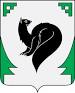 ТЕРРИТОРИАЛЬНАЯ КОМИССИЯ ПО ДЕЛАМ НЕСОВЕРШЕННОЛЕТНИХИ ЗАЩИТЕ ИХ ПРАВ В ГОРОДЕ МЕГИОНЕПОСТАНОВЛЕНИЕот 29 ноября 2018 года                                                                                                             №73-Кгород Мегион, зал заседаний администрации города Мегиона, ул. Нефтяников, д. 8, 14 часов 15 минут (сведения об участниках заседания указаны в протоколе заседания Комиссии).О проводимой работе специалистов органов системы профилактики с несовершеннолетними, состоящими на профилактическом учете в ОПДН ОУУП и ПДН ОМВД России по г. Мегиону.Заслушав и обсудив информацию ОПДН ОУУП И ПДН Полиции ОМВД России по городу Мегиону, департамента образования и молодежной политики администрации города Мегиона, БУ ХМАО – Югры «Мегионский политехнический колледж», КОУ «Мегионская школа для обучающихся с ограниченными возможностями здоровья», БУ ХМАО – Югры «МКЦСОН», отдела физической культуры и спорта администрации города Мегиона, отдела культуры администрации города Мегиона о проводимой работе специалистов органов системы профилактики с несовершеннолетними, состоящими на профилактическом учете в ОПДН ОУУП и ПДН ОМВД России по г. Мегиону, Комиссия установила:По состоянию на 01.11.2018 г. на профилактическом учете в ОПДН состоит 56 (2017 - 69) несовершеннолетних, из них: до 14-ти лет – 24 (2017 - 27), осужденных - 0 (АППГ - 1).Групп антиобщественной направленности 3 (2017 - 1), участников групп 11 (2017 - 2).  За истекший период 2018 года на профилактический учёт в ОПДН было поставлено: 66 (2017 - 69) несовершеннолетних. 4 группы с антиобщественной направленностью (2017 - 2), включающие в себя 10 (2017 – 9) участников.  В отчётном периоде с профилактического учёта ОПДН было снято 82 (2017 - 72) несовершеннолетних. Разобщены 4 группы антиобщественной направленности.      	При постановке на профилактический учет несовершеннолетних правонарушителей, в соответствии с требованиями Приказа МВД России от 15.10.2013 №845 «Об утверждении инструкции по организации деятельности подразделений по делам несовершеннолетних органов внутренних дел Российской Федерации», сотрудниками ОПДН ОУУП и ПДН ОМВД России по г. Мегиону заводятся учетно – профилактические карточки и, на осужденных несовершеннолетних -  учетно – профилактические дела. В помещении ОПДН в присутствии законных представителей, с подростками проводится профилактическая беседа, разъясняются основания постановки на профилактический учет и снятия с него. В дальнейшем, с несовершеннолетним организовывается индивидуально – профилактическая работа с учетом особенностей его личности, характера, совершенного правонарушения, условий, семейного воспитания. Информация о постановке несовершеннолетнего на профилактический учет направляется в ОУР, ОУУП, а также во все органы системы профилактики.Кроме того, в целях совершенствования индивидуально – профилактической работы с несовершеннолетними, состоящими на профилактическом учете  в отделении по делам несовершеннолетних отдела участковых уполномоченных полиции и по делам несовершеннолетних ОМВД России по г. Мегиону, предупреждения совершения ими повторных противоправных действий, в январе и октябре 2018 года, приказами начальника ОМВД России по г. Мегиону  закреплены шефы – наставники из числа сотрудников среднего и старшего начальствующего состава, для проведения индивидуально – профилактической работы с несовершеннолетними, состоящими на профилактическом учете в ОПДН ОУУП и ПДН ОМВД России по г. Мегиону.Информация о проведенной профилактической работе с несовершеннолетними, состоящими на профилактическом учете в ОПДН ОУУП и ПДН ОМВД России по г. Мегиону отражается в УПК инспекторами ОПДН ежемесячно, сотрудниками ОУР и УУП ежеквартально. Шефы – наставники отчитываются о проведенной работе с закрепленными за ними подростками на оперативных совещаниях при начальнике ОМВД России по г. Мегиону.В образовательных учреждениях составлены и реализуются планы индивидуальной профилактической работы с несовершеннолетними. В 2018 году в рамках реализации данных планов индивидуальной профилактической работы с несовершеннолетними, состоящими на учете в ОПДН ОМВД по г.Мегиону проводится следующая работа: назначены наставники; осуществляется психолого-педагогическое наблюдение и сопровождение подростка; проводятся беседы, консультации, разрабатываются рекомендации обучающимся и их родителям; осуществляется регулярное информирование (контроль за посещаемостью и успеваемостью учебных занятий, занятостью в свободное время, участие в классных и школьных мероприятиях). С несовершеннолетним и родителями организованы дополнительные мероприятия: посещения семей; организация дополнительных занятий для ликвидации задолженностей по учебным дисциплинам; мероприятия по организации досуговой деятельности, трудозанятости, вовлечение во внеурочную деятельность; консультации, беседы, лекции психологов, социальных педагогов, классных руководителей; организация встреч несовершеннолетних и их родителей с представителями органов системы профилактики.За период январь – ноябрь 2018 специалистами образовательных учреждений была проведена следующая работа: 927 профилактических бесед, 1035 индивидуальных профилактических бесед, 704 посещено семей, 60 заседаний Советов (групп) профилактики, 225 проведено психодиагностики, 235 проведено психкоррекции, 558 консультаций, 147 анкетирований, 269 представлений, направленных в органы системы профилактики, 468  персональных писем родителям (законных представителям) несовершеннолетних, состоящих на профилактическом учете в территориальных органах внутренних дел, по предупреждению чрезвычайных происшествий с несовершеннолетними, о досуге и занятости.В БУ «Мегионский комплексный центр социального обслуживания населения» осуществляется комплексная работа с несовершеннолетними, состоящими на профилактическом учете в ОПДН ОМВД России по г. Мегиону и на социальном обслуживании в учреждении.В рамках реализации индивидуальных планов работы с несовершеннолетними, организуются и проводятся следующие мероприятия:- диагностическое обследование несовершеннолетних (первичная/срезовая диагностика), мониторинг эффективности проводимой работы;- коррекционно-профилактические занятия с несовершеннолетними, направленные на профилактику предотвращения повторных правонарушений, коррекцию выявленных нарушений. Все планируемые мероприятия реализуются с учетом индивидуальных особенностей ребенка и его семьи;- в соответствии с проводимой работой по каждому несовершеннолетнему даются консультации родителям, несовершеннолетним по эффективному взаимодействию в системе ребенок-родитель, ребенок-ребенок, разрабатываются индивидуальные рекомендации, отслеживается их исполнение;- вовлекаются в культурно-досуговые мероприятия (в том числе к мероприятиям, проводимым в муниципалитете);- привлекаются к проведению различных акций, брифингов, дискуссионных площадок, тематика которых направлена на профилактику противоправного поведения и ведения здорового образа жизни;- привлекаются к работе с вышеуказанной категорией детей и подростков социальные партнеры в лице представителей общественных организаций, фондов и учреждений системы профилактики;- активно используются групповые формы работы с детьми, в том числе с привлечением родителей – тренинги, круглые столы, работа в малых группах;- организуются тематические встречи с родителями несовершеннолетних с привлечением представителей учреждений системы профилактики;- социально-психологические патронажи семей несовершеннолетних, в том числе совместные рейдовые мероприятия во взаимодействии с представителями комиссии по делам несовершеннолетних и защите их прав администрации г. Мегиона, отдела опеки и попечительства администрации г. Мегиона, здравоохранения, образовательных учреждений, отделения по делам несовершеннолетних ОМВД России по г. Мегиону, в том числе в рамках профилактической операции «Подросток»;- оказывается содействие в трудоустройстве несовершеннолетних через взаимодействие с ММАУ «Старт».Специалистами БУ «Мегионский комплексный центр социального обслуживания населения» осуществляется работа по первичной профилактике противоправного поведения несовершеннолетних. Разрабатываются и распространяются буклеты, памятки для несовершеннолетних и родителей: «Способы разрешения конфликтов», «Здоровый образ жизни», «Подростковый суицид», «Уголовная ответственность подростков», «Как не стать созависимыми», «Ловушки для родных и близких зависимого человека», «Рекомендации для родителей, чьи дети употребляют наркотики», «Экстремизм и его профилактика» и др. Проводятся индивидуальные социально-педагогические консультации с родителями, несовершеннолетними по вопросам воспитания, профилактики отклоняющегося поведения, формирования навыков межличностного бесконфликтного взаимодействия,  налаживания внутрисемейных отношений. Осуществляется взаимодействие с педагогами, социальными педагогами образовательных учреждений.В работе с вышеуказанной категорией несовершеннолетних можно отметить следующие моменты:- наблюдается снижение количества повторных правонарушений среди несовершеннолетних, состоящих на профилактическом учете в ОПДН ОМВД России по г. Мегиону, из числа состоящих на социальном обслуживании, на 50%;- увеличилось количество несовершеннолетних, у которых наблюдается эффективность социальной адаптации, улучшение психологического климата в семье, мотивированность несовершеннолетнего на разрешение социальных и психолого-педагогических проблем.В учреждениях физической культуры и спорта с несовершеннолетними проведены профилактические беседы по недопущению употребления несовершеннолетними алкогольной и спиртосодержащей продукции, пива и наркотиков; беседы по профилактике табакокурения беседы на тему «Ответственность за правонарушения: распитие спиртных напитков, употребление наркотиков».В целях организации занятости несовершеннолетних на территории города Мегиона и посёлка Высокий в каникулярный период было организовано: 7 летних спортивно-оздоровительных площадок временного пребывания «Спорт-Для всех», из них 5 на базе общеобразовательных учреждений города Мегиона и 2 на дворовых площадках города (охват детей и подростков составил 1324 человека (АППГ - 1044)); летняя  спортивно – оздоровительная площадка временного пребывания для подростков, молодёжи с ограниченными возможностями и инвалидов ВОГ, ВОС, с ПОДА, с нарушением интеллекта «Планета здоровья» (охват детей и подростков составил 41 человек (АППГ - 35);За текущий период 2018 года ММАУ «Старт» было трудоустроено 18 несовершеннолетних, состоящих на профилактическом учете в ОПДН ОМВД России по городу Мегиону.Руководствуясь пунктами 1, 2 статьи 14, статьи 16 Закона Ханты-Мансийского автономного округа – Югры от 12.10.2005 №74-оз «О комиссиях по делам несовершеннолетних и защите их прав в Ханты-Мансийском автономном округе - Югре и наделении органов местного, самоуправления отдельными государственными полномочиями по созданию и осуществлению деятельности комиссий по делам несовершеннолетних и защите их прав», с целью предупреждения нарушений прав и законных интересов несовершеннолетних, а так же предупреждения безнадзорности и правонарушений несовершеннолетних, КомиссияПОСТАНОВЛЯЕТ:1. Информацию «О проводимой работе специалистов органов системы профилактики с несовершеннолетними, состоящими на профилактическом учете в ОПДН ОУУП и ПДН ОМВД России по г. Мегиону» принять к сведению.2. Рекомендовать ОМВД России по г. Мегиону с целью координации и межведомственного взаимодействия по устранению причин и условий, способствовавших безнадзорности, беспризорности, правонарушениям или антиобщественным действиям несовершеннолетних, или достижения ими возраста восемнадцати лет, или наступления других обстоятельств, предусмотренных законодательством Российской Федерации направлять информацию о снятии несовершеннолетних с профилактического учета ОПДН ОМВД России по городу Мегиону, в комиссию по делам несовершеннолетних и защите их прав в городе Мегионе.Срок: постоянно.Председатель Комиссии                                                                                       Д.М.Мамонтов